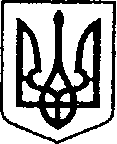                                  Україна                     Проект№678 від 23.10.21    ЧЕРНІГІВСЬКА ОБЛАСТЬ              Н І Ж И Н С Ь К А    М І С Ь К А    Р А Д А____сесія VІII скликання  Р І Ш Е Н Н ЯВід                 2021р.                м.Ніжин                                      №    Про  внесення змін до п.2.5. рішення Ніжинської міської ради від 19 серпня 2021 року №22-12/2021 «Про затвердження Положення про Громадський бюджет (бюджет участі) Ніжинської  територіальної громади»	Відповідно до  статей 25, 26, 42, 59, 73  Закону України «Про місцеве самоврядування в Україні», Регламентy Ніжинської міської ради Чернігівської області, затвердженого рішенням Ніжинської міської ради від 27 листопада 2020 року №3-2/2020 (зі мінами), з метою забезпечення ефективної роботи по громадському бюджетуванню в Ніжинській територіальній громаді, Ніжинська міська рада вирішила:1.Внести зміни до п.2.5. рішення Ніжинської міської ради  від 19 серпня 2021 року №22-12/2021 «Про затвердження Положення про Громадський бюджет (бюджет участі)  Ніжинської  територіальної громади».2.Визначити загальний обсяг Громадського бюджету (бюджет участі) Ніжинської територіальної громади на наступний бюджетний рік складає 0,5 відсотків затвердженого обсягу власних та закріплених доходів загального фонду бюджету Ніжинської територіальної громади на поточний бюджетний період, з розподілом 5:35:60 відсотків між соціальними, малими та великими проектами відповідно. До цієї суми входить 0,5% коштів, що не залучаються до бюджету проектів та можуть бути використані виконавцями проектів-переможців (головними розпорядниками коштів бюджету територіальної громади ) у разі непередбачених витрат (росту цін на матеріали та послуги у зв’язку з інфляцією тощо), що здійснюються на підставі відповідних окремих рішень міської ради.3.Відділу інформаційно-аналітичної роботи та комунікацій з громадськістю (Гук О.О.) забезпечити оприлюднення цього рішення протягом п’яти робочих днів з дня його прийняття шляхом розміщення на офіційному веб-сайті Ніжинської міської ради.          4.Організацію виконання рішення покласти на заступника міського голови з питань діяльності виконавчих органів ради Смагу С.С.5.Контроль за виконанням рішення покласти на постійну комісію міської ради з питань регламенту, законності, охорони прав і свобод громадян, запобігання корупції, адміністративно-територіального устрою, депутатської діяльності та етики (голова комісії Салогуб В.В.).Міський голова                                                   Олександр КОДОЛА               Візує:Т.в.о.начальника відділу інформаційно-аналітичної роботи та комунікацій з громадськістю                                                           Ольга ГУКЗаступник міського голови                                         Сергій СМАГАНачальник  відділу юридично -                                  В’ячеслав  ЛЕГА кадрового забезпечення             Начальник фінансового управління                            Людмила ПИСАРЕНКОГолова постійної комісії міської ради з питань соціально-економічного розвитку, підприємництва, інвестиційної діяльності, бюджету та фінансів  							      Володимир МАМЕДОВ Голова постійної комісії міської ради з питань регламенту, законності,охорони прав і свобод громадян, запобігання корупції, адміністративно-територіального устрою, депутатської діяльності та етики  			            Валерій САЛОГУБПОЯСНЮВАЛЬНА ЗАПИСКАдо проєкту рішення «Про  внесення змін до п.2.5. рішення Ніжинської міської ради  від 19 серпня 2021 року №22-12/2021 «Про затвердження Положення про Громадський бюджет (бюджет участі)  Ніжинської  територіальної громади»1.Підготовлено зміни у зв’язку з виробничою необхідністю та організації бюджетування проектів Громадського бюджету2.Підстава для підготовки даного проєкту рішення є чинне законодавство України       3.Проєкт рішення підготовлений з дотриманням норм Конституції України, відповідно до  статей 26, 42, 59, 61, 73 Закону України «Про місцеве самоврядування в Україні», ст. 89, 91 Бюджетного кодексу України, керуючись Регламентом Ніжинської міської ради VІІI скликання, затвердженого рішенням Ніжинської міської ради від 27.11.2020 року №3-2/2020 зі змінами.     4.Прогнозовані суспільні, економічні, фінансові та юридичні наслідки - прийняття рішення не потребує додаткових фінансових витрат.     Механізм виконання рішення:Пунктом 1 -  вносяться зміни до п.2.5. рішення Ніжинської міської ради  від 19 серпня 2021 року №22-12/2021 «Про затвердження Положення про Громадський бюджет (бюджет участі)  Ніжинської  територіальної громади».Пунктом 2. - визначається загальний обсяг Громадського бюджету (бюджет участі) Ніжинської територіальної громади на наступний бюджетний рік складає 0,5 відсотків затвердженого обсягу власних та закріплених доходів загального фонду бюджету Ніжинської територіальної громади на поточний бюджетний період, з розподілом 5:35:60 відсотків між соціальними, малими та великими проектами відповідно. До цієї суми входить 0,5% коштів, що не залучаються до бюджету проектів та можуть бути використані виконавцями проектів-переможців (головними розпорядниками коштів бюджету територіальної громади ) у разі непередбачених витрат (росту цін на матеріали та послуги у зв’язку з інфляцією тощо), що здійснюються на підставі відповідних окремих рішень міської ради.Порівняльна таблиця до проекту рішенняПунктом 3. Оприлюднення покладається на відділу інформаційно-аналітичної роботи та комунікацій з громадськістю забезпечити оприлюднення цього рішення протягом п’яти робочих днів з дня його прийняття на офіційному веб-сайті Ніжинської міської ради.          Пунктом4. організацію виконання рішення покладається на заступника міського голови Смагу С.С.Пунктом 5. контроль за виконанням рішення покладається на постійну комісію міської ради з питань регламенту, законності, охорони прав і свобод громадян, запобігання корупції, адміністративно-територіального устрою, депутатської діяльності та етики (голова комісії Салогуб В.В.).      5 – відповідальний за піготовку проєкту рішення – т.в.о.начальника відділу інформаційно-аналітичної роботи та комунікацій з громадськістю Гук Ольга Олегівна.	Т.в.о.начальника відділу 					Ольга ГУКЧинна редакція Запропоновані зміни2.5.Загальний обсяг Громадського бюджету (бюджет участі) Ніжинської територіальної громади на наступний бюджетний рік складає 1 відсоток затвердженого обсягу власних та закріплених доходів загального фонду бюджету Ніжинської територіальної громади на поточний бюджетний період, з розподілом 5:35:60 відсотків між соціальними, малими та великими проектами відповідно. До цієї суми входить 1% коштів, що не залучаються до бюджету проектів та можуть бути використані виконавцями проектів-переможців (головними розпорядниками коштів бюджету територіальної громади ) у разі непередбачених витрат (росту цін на матеріали та послуги у зв’язку з інфляцією тощо), що здійснюються на підставі відповідних окремих рішень міської ради.2.5.Загальний обсяг Громадського бюджету (бюджет участі) Ніжинської територіальної громади на наступний бюджетний рік складає 0,5 відсотків затвердженого обсягу власних та закріплених доходів загального фонду бюджету Ніжинської територіальної громади на поточний бюджетний період, з розподілом 5:35:60 відсотків між соціальними, малими та великими проектами відповідно. До цієї суми входить 0,5% коштів, що не залучаються до бюджету проектів та можуть бути використані виконавцями проектів-переможців (головними розпорядниками коштів бюджету територіальної громади ) у разі непередбачених витрат (росту цін на матеріали та послуги у зв’язку з інфляцією тощо), що здійснюються на підставі відповідних окремих рішень міської ради.